Что делать, если «любовь нечаянно нагрянет»Материал подготовила Якунина Светлана Геннадьевна, педагог-психолог ОЦДиК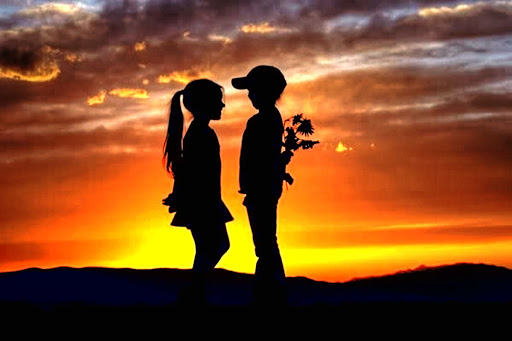 Главное, дорогие родители, – без паники и не ломайте дров –чувства ребенка сейчас важнее вашего мнения об объекте его любви.Первая любовь – это событие в жизни каждого человека, воспоминание о котором остается на всю жизнь. Ребенок, подросток, юноша впервые ощущает в себе любовь не к маме или сестрёнке, а что -то совсем иное – любовь к незнакомому человеку. Первая любовь лишена эгоизма, человек не ищет выгоды. В этом чувстве все драгоценно: абсолютная чистота и жертвенность, страдание от неразделенности и тревожная радость неожиданных встреч. Первая любовь часто бывает несбыточной, нереалистичной, идеализированной. Ей предшествует некоторая готовность, предчувствие любви, навеянное, возможно, рассказами старших, книгами,  кинофильмами. Поэтому, первая любовь - это скорее желание испытать незнакомое романтическое чувство. В юношеской первой любви часто много фантазии, идеализации. В образе любимого сочетаются качества реального человека и воображаемого, обладающего набором желаемых качеств. Порой в любимом человеке больше всего притягивает его недосягаемость. Урок первой любви очень важен. Если он приносит с собой боль от предательства со стороны того человека, которому доверилось сердце, то эта рана в душе кровоточит очень долго. Но если вместе с любовью приходит опыт бережного отношения, то благодарность за него остается на всю его жизнь.Особенностью юношеской любви является то, что она обычно не связана с желанием создать семью. В ней сильно стремление к самоутверждению в этой сфере чувств, стремление любить и быть любимым. Радость от первой любви часто приводит к потребности изменить себя в лучшую сторону, заняться самосовершенствованием.К своим переживаниям и волнениям ребенок в любом возрасте относится очень серьезно – хоть в 15 лет, хоть в 5. Он очень уязвим и раним в этот период. Уважаемые родители, будьте предельно тактичны! Запаситесь терпением. Станьте для вашего ребенка надежной опорой, чтобы   у него была возможность смело делиться с вами своими первыми переживаниями.